Operator’s Manual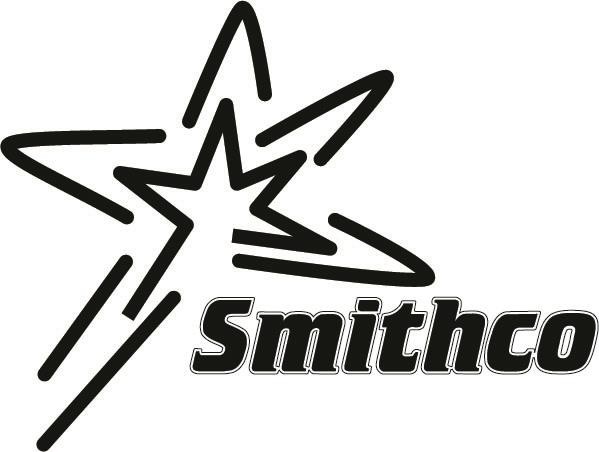 Wayne, PA 19087	www.smithco.comTOURNAMENTROLLERS7530 SN: T51967555 SN: TE3257575 SN: T57607580 SN: T51647590 SN: T4986May, 2014Product Support:	1020 Hwy 224; Humboldt, KS 667481-888-422-5173 lj@smithco.comTABLE OF CONTENTS	TITLE	PAGEIntroductionSmithco WarrantyThe SMITHCO TOURNAMENT ROLLERS are a field developed tool designed to condition the surface of putting greens, lawn bowling greens, and grass tennis courts to a precise texture for tournament grade quality.The Roller utilizes two 8” rollers to achieve a “billiard table” surface. Both 8” rollers are driven and both are used for steering.The TOURNAMENT ROLLER is built of the finest and heaviest material utilized on each part to insure longevity. The frame is fabricated out of seven gauge steel to provide weight to the machine and prevent warping. The steering has been especially engineered for operator comfort to alleviate fatigue during prolonged use. The specially designed, articulated steering rollers allow the rollers to follow the contour of the green to insure an even compaction over the entire surface.Before placing the Roller into service it must be serviced with fuel and the hydraulic fluid checked. Refer to the manuals furnished for the engine and transmission which will specify fuel and oils required.Operator familiarization should be conducted before use of the Roller on the greens. Improper handling of the roller could cause damage to the turf. Do not allow the roller to stand idle on the putting surface for any length of time as the weight of the machine will cause indentions that will be difficult to smooth out. Place the roller into motion while off the green, and never attempt to turn the steering rollers sharply while the machine is on the green. Do not attempt to turn the steering wheel while the machine is not in motion.Each Golf Course Superintendent should plan a pattern for the rolling of his greens so all greens would be compatible in speed and direction. Most Superintendents will probably decide that the best method of rolling would be back and fourth in an alternate direction. When possible, the roller should be run up and down major undulations, not across. Each Superintendent can decide as to which method is best for his greens.The Roller should be lubricated frequently with any grade of machine oil at all moving joints, and the bearings that are furnished with grease fittings should be greased with any good grade Lithium or equivalent water repellent grease. The Hydraulic pump uses 10W30 or 10W40 nondetergent oil.THE SMITHCO TOURNAMENT ROLLERS ARE TO BE USED ON GOLF COURSE GREENS, LAWN BOWLING AREAS AND GRASS TENNIS COURTS ONLY. IT IS NOT TO BE USED ON ASPHALT, CEMENT, OR GRAVEL AREAS.Good maintenance and regular servicing will insure the longevity of your SMITHCO TOURNAMENT ROLLER. Support is readily available from your local distributor or SMITHCO.Thank you for purchasing a SMITHCO Tournament Roller.Carefully read this manual and the engine manual as they include safety, operating, assembly and maintenance instructions. Failure to do so could result in personal injury or equipment damage.Keep manuals in a safe place after operator and maintenance personnel have read them. Right and left sides are from the operator’s seat, facing forward.All SMITHCO machines have a Serial Number and Model Number. Both numbers are needed when ordering parts. The serial number plate on the Roller is located on the back of the unit.For easy access, record your Serial and Model numbers here.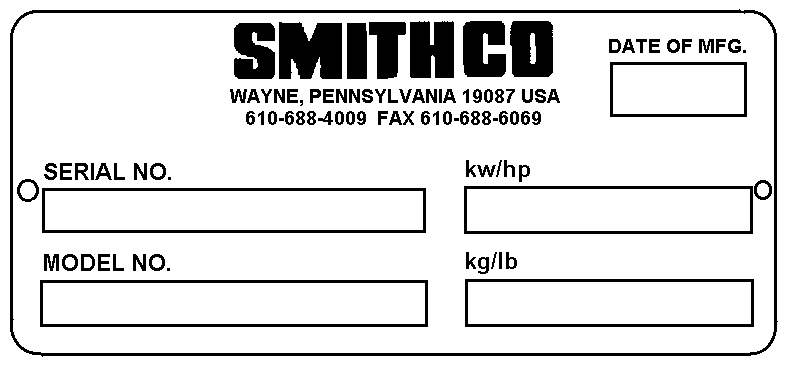 Information needed when ordering replacement parts:Model Number of machine.Serial Number of machine.Name and Part Number of part.Quantity of parts.TOURNAMENT LE ROLLER SPECIFICATIONSMODEL	7530Weights and MeasurementsLength	52”Width	49”Height	47”Ground Clearance	7”Weight	831 lbs.Ground Pressure4.5 PSIBrakesBraking through hydraulic systemSeatHigh back; one piece for operator comfortBodyWelded steel frame; powder coatedEngineMake: Briggs & Stratton Horsepower: 8 hp (6 kW)Fuel: Unleaded 87 Octane Gasoline Minimum Cooling System: Air CooledLubrication System: Full Pressure Alternator: 13 ampSound LevelAt Ear Level: 72 dB Electrical System 12-volt electric start Hydraulic Pump Hydro gear system Wheel Motor(2) Hydro Gear HGM-10P-7182DriveHydrostatic drive to (2) 8” rollers with both rollers drivenSteering10.2 Reduction; 16” soft grip steering wheel with tilt; 10’ diameter turning radiusAir Cleaner Standard Fuel Tank1.5 gallon capacityOil Tank1.5 gallonsRollersTwo 8” steel powder coated rollers 36” longControlsFoot operated with dual control cables.Speed Control Patented Speed Boss Trailer 7505TOURNAMENT AC ROLLER SPECIFICATIONSMODEL	7555ConfigurationA/C (alternating current) 48 volt electric powered golf greens roller. Dual roller drive system for superior traction in both directions. Electric power eliminates the potential for oil leaks on fine turf.Power48 volt D/C to twin “Smartec ZT” controllers, industrial motors and transaxles. A/C electric motors rated at2.5 HP (2kW). “Smartec” self-diagnostic drive system integrated through an LED display on the battery charge meter.DriveSealed transaxles with “lifetime” gear oil. Final drive to both rollers via #50 chain and sprockets with adjustable idlers.SpeedInfinitely variable, 0-8 mph (0-13 kph). Regenerative braking system to maximize battery charge cycle and speed control.Main FrameHydraulically formed, electrically welded heavy wall steel tubing.RollersTwo oscillating 8” (20.32 cm) diameter steel powder coated rollers, 36” (91cm) long. Seamless drawn over mandrel tubes with beveled ends and roller scrapers. Bolted hubs with bearings on each end of both rollers.Steering8.2 : 1 reduction, 16” (40 cm) automotive type steering wheel.ControlsKeyed power switch at the operator’s station. Dual drive pedals control left / right operation and speed. Dynamic braking for direction changes.SeatHigh-back, one piece for operator comfort.Electrical48 Volt D/C converted to 48 volt A/C to maximize continuous operation on a single charge cycle. Typically, double the run time of D/C systems.DimensionsLength – 52” (132 cm), Width – 55” (140 cm), Height – 47” (119 cm)Weight1180 lbs. (536 kg) fitted with lead acid batteries.BatteriesSix 8 volt deep cycle lead acid or AGM gell cell batteries.Safety“Smartec” electric “fail-safe” parking brake standard. Automatic engagement via key switch and operator presence seat switch. Manual engagement via toggle switch at the operator’s station. Dynamic braking standard.Ground PressureVariable with turf conditions, typically between 5.5 to 9 psi.Transport TrailerLow profile design with drop axle rated at 2500 lb. capacity. Extra wide expanded metal bed and tailgate fitted with rubber mats for traction and an adjustable roller guide frame for easy “load/unload” of the unit. Width – 56” (142cm)Length – 47” (119cm) tailgate “up”, not including the drawbar Weight – 240 lbs. (528kg)Tires – 18 – 9.50 x 8 pneumaticDrawbar – adjustable from 44” (111cm) to 47” (119cm)TOURNAMENT ULTRA LITE ROLLER SPECIFICATIONSMODEL	7575Weights and MeasurementsLength	52” – (132 cm)Width	49” – (125 cm)Height	47” -  (119 cm)Weight	605 lbs. (275 kg)Ground Pressure4 PSI with 175 lb operator on hard surface 3 PSI with 175 lb operator on fine turf BrakesDynamic thru hydrostatic drive systemSeatHigh back; one piece for operator comfortConstructionHeavy gauge square steel tubing main frame, hydraulically formed, electrically welded.Engine9 HP (6.7kW) Honda Model#: GX270UT2QA2Commercial gasoline engine, single cylinder, air-cooled. Engine mounted air cleaner.Sound Level90 dbA under normal operating conditionsElectrical System12-volt system available from the engine while running, no batteryDriveHydrostatic using a 16cc Hydraulic Pump driving two (2) hydraulic motors direct coupled to each roller cylinder. Direct drive motors eliminate maintenance; hydraulic drive to both rollers provides superior traction in all turf and terrain conditions.SteeringMechanical chain / sprocket, 16” (40cm) automotive type steering wheelFuel Tank1 gallon (3.785L) engine mountedOil Tank1 gallon (3.785L) hydraulic oil tankRollersTwo (2) oscillating 6” (15.24cm) x 36” (91cm) length, seamless, drawn over mandrel steel tubes. Bolted hubs with bearings on each end of the rollers.ControlsRecoil start, engine throttle, choke and fuel on-off on the engine. Dual drive pedals control left / right operation and rolling speed. Pedals connected to hydraulic pump via mechanical linkage. SpeedInfinitely variable 0 – 7 mph (0-11.3 kph)Trailer 75054.5 PSIBrakesBraking through hydraulic systemSeatHigh back; one piece for operator comfortBodyWelded steel frame; powder coatedEngineMake: Vanguard Briggs & Stratton OHV gas engine Model#: 303447Type / Spec#: 1131E1 Horsepower: 16 hp (11.9 kW)Fuel: Unleaded 87 Octane Gasoline Minimum Cooling System: Air CooledLubrication System: Full Pressure Alternator: 16 ampSound LevelAt Ear Level: 72 dB Electrical System 12-volt electric start Hydraulic Pump Hydro gear system Wheel Motor(2) Hydro Gear HGM-10P-7182DriveHydrostatic drive to (2) 8” rollers with both rollers drivenSteering10.2 Reduction; 16” soft grip steering wheel with tilt; 10’ diameter turning radiusTOURNAMENT ULTRA PLUS ROLLER SPECIFICATIONS MODEL	7590Weights and MeasurementsLength	52”Width	49”Height	47”Ground Clearance	7”Weight	880 lbs.Ground Pressure4.5 PSIBrakesBraking through hydraulic systemSeatHigh back; one piece for operator comfortBodyWelded steel frame; powder coatedEngineMake: Vanguard Briggs & Stratton OHV gas engine Model#: 303447Type / Spec#: 1131E1 Horsepower: 16 hp (11.9 kW)Fuel: Unleaded 87 Octane Gasoline Minimum Cooling System: Air CooledLubrication System: Full Pressure Alternator: 16 ampSound LevelAt Ear Level: 72 dB Electrical System 12-volt electric start Hydraulic Pump Hydro gear system Wheel MotorHydro Gear HGM-10P-7182DriveHydrostatic drive to (2) 8” rollers with both rollers drivenSteeringPower Steering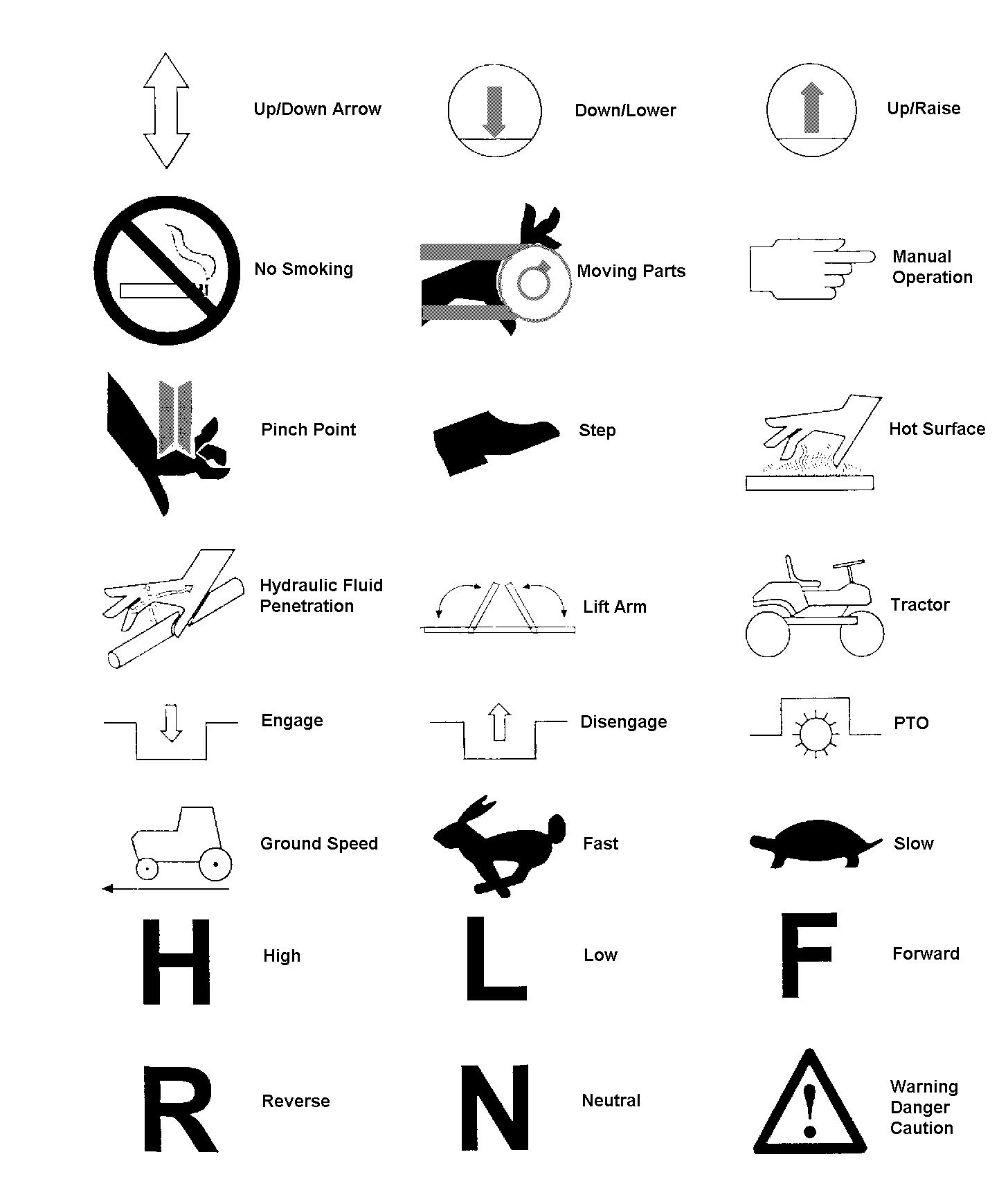 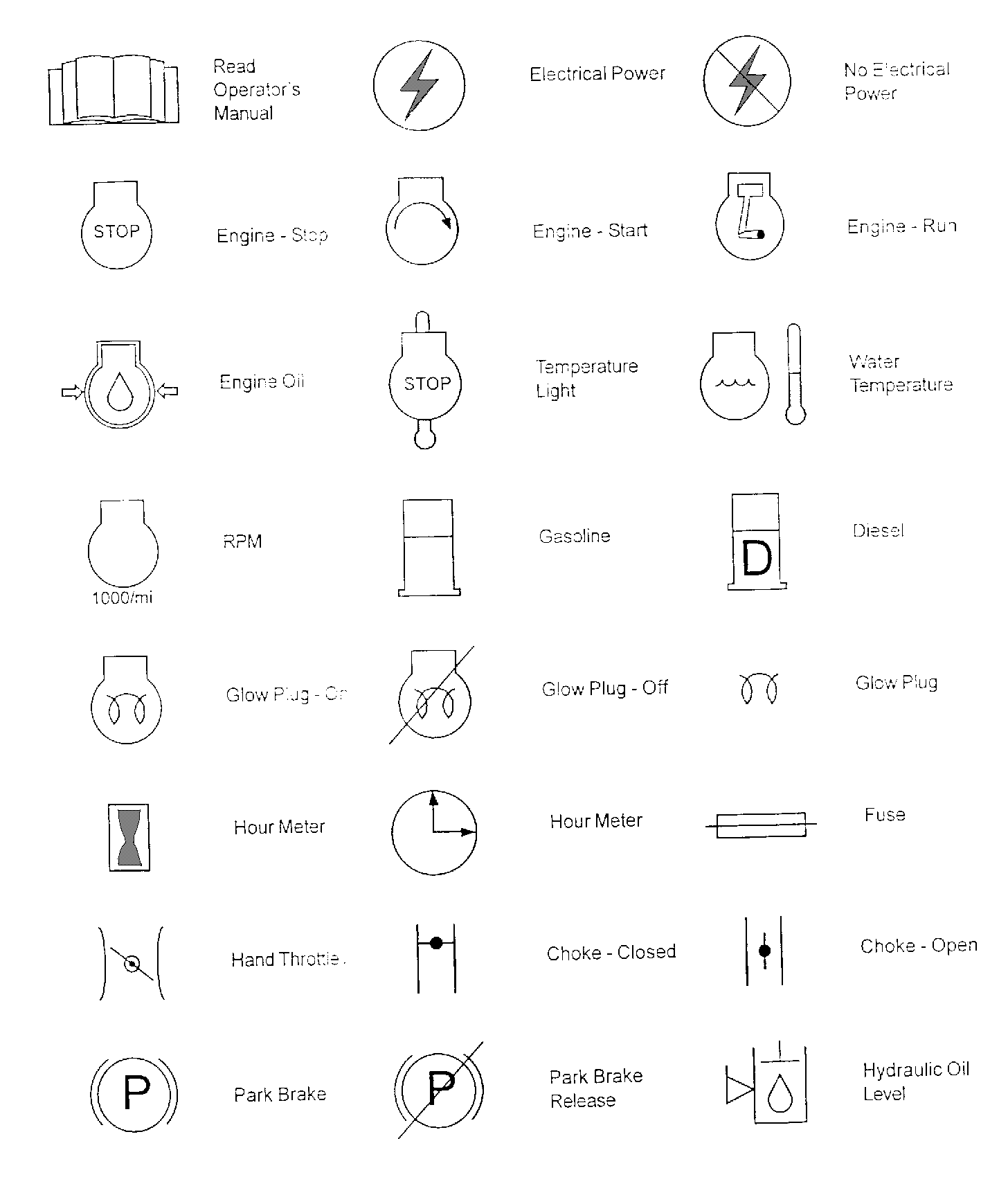 ADJUSTING SPEED BOSS BRACKETLoosen Ref. #1 ¼” BoltSlide speed boss bracket Ref. #2 in or out to adjust speed.NOTE: Moving the bracket in toward engine will increase roller speed. Moving bracket out will decrease roller speed.After speed has been adjusted tighten ¼” bolt.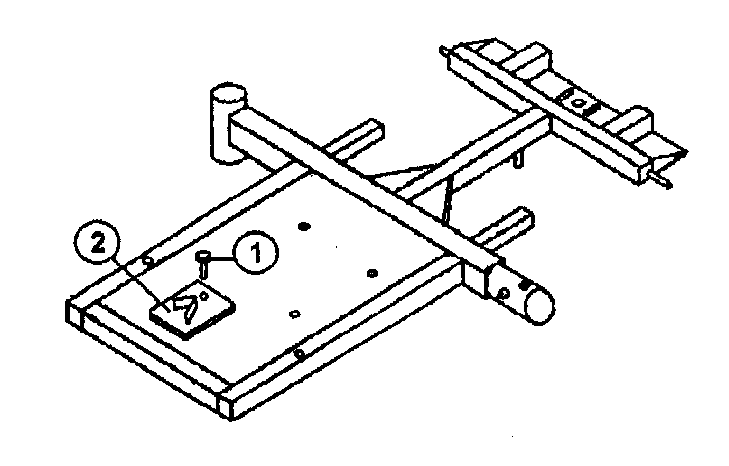 It is your responsibility to read this manual and all publications associated with this machine (engine and accessories).Never allow anyone to operate or service the machine or its accessories without proper training and instructions. Never allow minors to operate any equipment.Learn the proper use of the machine, the locations and purpose of all the controls before you operate the equipment. Working with unfamiliar equipment can lead to accidents.Wear all the necessary protective clothing and personal safety devises to protect your head, eyes, ears, hands and feet. Operate the machine only in daylight or in good artificial light.Inspect the area where the equipment will be used. Pick up all debris you can find before operating. Beware of overhead obstructions and underground obstacles. Stay alert for hidden hazards.Never operate equipment that is not in perfect working order or without decals, guards, shields, or other protective devices in place.Never disconnect or bypass any switch.Carbon monoxide in the exhaust fumes can be fatal when inhaled, never operate a machine without proper ventilation.Fuel is highly flammable, handle with care.Keep engine clean. Allow the engine to cool before storing and always remove the ignition key.After engine has started machine must not move. If movement is evident, the neutral mechanism is not adjusted correctly. Shut engine off and readjust so the machine does not move when in neutral position.Never use your hands to search for oil leaks. Hydraulic fluid under pressure can penetrate the skin and cause serious injury.This machine demands your attention. To prevent loss of control or tipping of the vehicle:Make sure area is clear. Do not stop or start suddenly on any slope. Avoid driving sideways on hills as much as possible.Reduce speed on slopes and in sharp turns. Use caution when changing directions on slopes.Stay alert for holes in the terrain and other hidden hazards.Before leaving operator’s position for any reason:Disengage all drives.Shut engine off and remove the ignition key.Keep hands, feet and clothing away from moving parts. Wait for all movement to stop before you clean, adjust or service the machine.Keep the area of operation clear of all bystanders.Never carry passengers.Stop engine before making repairs/adjustments or to check or add oil to the crankcase.Use parts and materials supplied by SMITHCO only. Do not modify any function or part.These machines are intended for professional maintenance on grass greens. Other use will void the warranty.IGNITION SWITCHLocated on right side of seat housing. This is a three-position ignition switch; Stop – Run – Start.Choke: Choke is located on the left side of the seat housing. Pull choke control knob out to close choke plate when starting a cold engine. A warm engine may not require “choking” to start.Hand Throttle: Hand throttle is located on left side of the seat housing.Fuse & Fuse Holder: 30 AMP fuse is used.STEERINGAcquaint yourself with steering before operating machine. The automotive type steering wheel is connected to the roller assembly by a chain driven sprocket. This allows for quick turns and short turning radius.SEAT ADJUSTMENTSeat adjustment lever is located under front of seat on left side. It provides seat adjustment forward or backward for operator’s comfort.FOOT PEDALSRIGHT FOOT PEDALThe right foot pedal is used for going to the right. When the pedal is released the roller will come to a slow stop. To bring the roller to a sudden stop press on the left foot pedal a little to reverse rollers to bring unit to a stop.LEFT FOOT PEDALThe left foot pedal is used for going to the left. When the pedal is released the roller will come to a slow stop. To bring the roller to a sudden stop press on the right foot pedal a little to reverse rollers to bring unit to a stop.IGNITION SWITCHLocated on the right hand side of the steering colum. This is a two-position ignition switch; Stop – Start.A.  Fuse & Fuse Holder: Under seat cover.STEERINGAcquaint yourself with steering before operating machine. The automotive type steering wheel is connected to the roller assembly by a chain driven sprocket. This allows for quick turns and short turning radius.SEAT ADJUSTMENTSeat adjustment lever is located under front of seat on left side. It provides seat adjustment forward or backward for operator’s comfort.FOOT PEDALS FOR 7555RIGHT FOOT PEDALThe right foot pedal is used for going to the right. When the pedal is released the roller will come to a slow stop.LEFT FOOT PEDALThe left foot pedal is used for going to the left. When the pedal is released the roller will come to a slow stop.START UPMake sure the master switch is turned on. The driver must be in the seat to start up.Pedals must be in “Neutral”.Make sure the brake switch is in the “ON” position, located on the right hand side.Turn the key switch to the “ON” position.Turn the brake switch to the “OFF” position. The gauge located on the left hand side should show “Ready”If the gauge is flashing Red, the start-up procedure was incorrect. Try the start-up procedures again.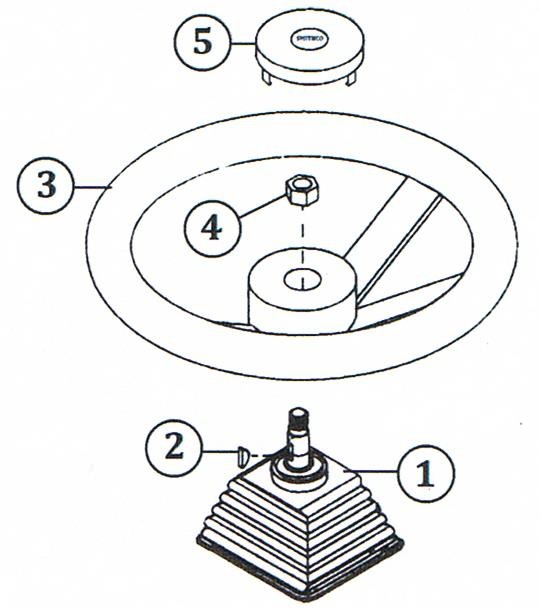 Tilt steering mechanism.Place the key (Ref #2) into slot on steering shaft (Ref #1).Install steering wheel (Ref #3) onto steering shaft (Ref #1).Place nut (Ref #4) on steering (Ref #1) and tighten.Install steering wheel cap (Ref #5).STARTING ENGINEBefore operating this machine, become familiar with all controls and functions of these units. Also complete all maintenance requirements and read all safety warnings. By knowing the machine thoroughly, how it operates and by doing the prescribed maintenance steps, you can expect relatively trouble-free operation for years to come.The ignition switch is a three-position. Insert key and turn clockwise until engine starts (C). Release key and it will return to run position (B). Use choke as necessary.Allow engine to idle and warm up a few minutes.To select a direction press down on the right or left foot pedal. Always come to acomplete stop before going another direction.To shut off engine, turn the key to the “OFF” position.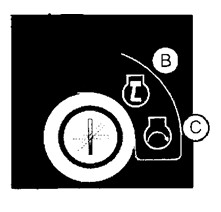 DAILY CHECKLISTUse all procedures and parts prescribed by the manufacturers. Read the engine manual before operation.The suggested maintenance checklist is not offered as a replacement for the manufacturer’s list, but as a supplement. You must adhere to guidelines established by manufacturer for warranty coverage. In adverse conditions such as dirt, mud or extreme temperatures, maintenance should be more frequent.Check engine oil level. Add as needed. DO NOT OVERFILL.Examine vehicle for damage or anything unusual to normal wear.Inspect electrical system for loose connections or frayed wiring, including battery cables. Replace any faulty equipment or tighten if loose.Check hardware for loose or missing nuts, bolts, set screws, etc., and tighten or replace as needed.Listen for any noise, such as rattles due to loose hardware, scraping sounds, or unusual motor noises. Be sensitive to abnormal performance.Inspect hydraulic lines for damage or leaks. Never use hands to inspect leaks.Inspect all lubrication areas around pedal shafts, chassis parts, etc.Inspect steering.Assure that all switches are operating normally.Check hydraulic oil. To replenish, use 10W-40 or 10W-30 Motor Oil API Service SG.Check controls for smooth, proper working operation. Lubricate as needed.Wash accumulated dirt daily from motor compartment and under body.DAILY CHECKLISTUse all procedures and parts prescribed by the manufacturers. Read all manuals before operation.The suggested maintenance checklist is not offered as a replacement for the manufacturer’s list, but as a supplement. You must adhere to guidelines established by manufacturer for warranty coverage. In adverse conditions such as dirt, mud or extreme temperatures, maintenance should be more frequent.Examine vehicle for damage or anything unusual to normal wear.Inspect electrical system for loose connections or frayed wiring, including battery cables. Replace any faulty equipment or tighten if loose.Check hardware for loose or missing nuts, bolts, set screws, etc., and tighten or replace as needed.Listen for any noise, such as rattles due to loose hardware, scraping sounds, or unusual motor noises. Be sensitive to abnormal performance.Inspect all lubrication areas around pedal shafts, chassis parts, etc.Inspect steering.Assure that all switches are operating normally.Check controls for smooth, proper working operation. Lubricate as needed.Wash accumulated dirt daily from motor compartment and under body.Before servicing or making adjustments to machine, stop engine and remove the key from ignition.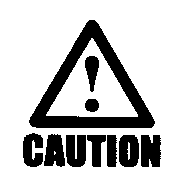       Use all procedures and parts prescribed by the manufactures. Read the engine manual.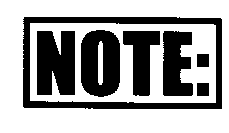 AIR CLEANER ON ENGINERemove the thumbscrews on top of the cover and remove the cover.Carefully remove paper element to prevent debris from entering carburetor. To service, clean by tapping gently on flat surface. Do not oil paper element. Replace if very dirty or damaged.Do not use petroleum solvents, e.g.., kerosene, which will cause cartridge to deteriorate. Do not use pressurized air to clean cartridge. Pressurized air can damage cartridge.Reinstall paper element.Replace cover and reattach thumb screws.ENGINEChange and add oil according to chart below. Do not overfill. Use a high quality detergent oil. Use no special additives with recommended oils. Do not mix oil with gasoline.SAE VISCOSITY GRADES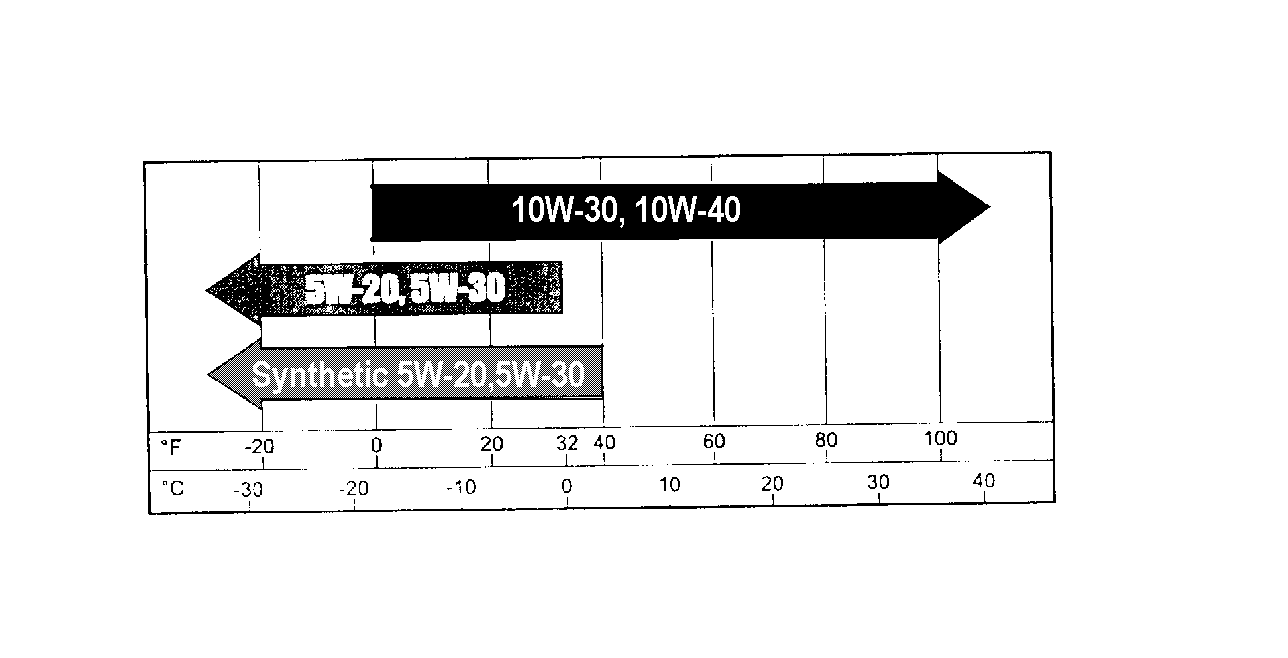 Starting Temperature Range Anticipated Before Next Oil ChangeNOTE: Use of multi-viscosity oils (10W-40, etc.) will result in increased oil consumption. Check oil level more frequently if using these types of oils.BATTERYBatteries normally produce explosive gases which can cause personal injury. Do not allow flames, sparks or any ignited object to come near the battery. When charging or working near battery, always shield your eyes and always provide proper ventilation.Battery cable should be disconnected before using “Fast Charge”.Charge battery at 15 amps for 10 minutes or 7 amps for 30 minutes. Do not exceed the recommended charging rate. If electrolyte starts boiling over, decrease charging.Always remove grounded (-) battery clamp first and replace it last. Avoid hazards by:Filling batteries in well-ventilated areas.Wear eye protection and rubber gloves.Avoid breathing fumes when electrolyte is added.Avoid spilling or dripping electrolyte.Battery Electrolyte is an acidic solution and should be handled with care. If electrolyte is splashed on any part of your body, flush all contact areas immediately with liberal amounts of water. Get medical attention immediately.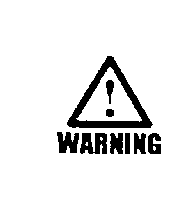 JUMP STARTINGUse of booster battery and jumper cables: Particular care should be used when connecting a booster battery. Use proper polarity in order to prevent sparks.To jump start (negative grounded battery):Shield eyes.Connect ends of one cable to positive (+) terminals of each battery, first (A) then (B).Connect one end of other cable to negative (-) terminal of “good” battery (C).Connect other end of cable (D) to engine block on unit being started (NOT to negative (-) terminal of battery)To prevent damage to other electrical components on unit being started, make certain that engine is at idle speed before disconnecting jumper cables.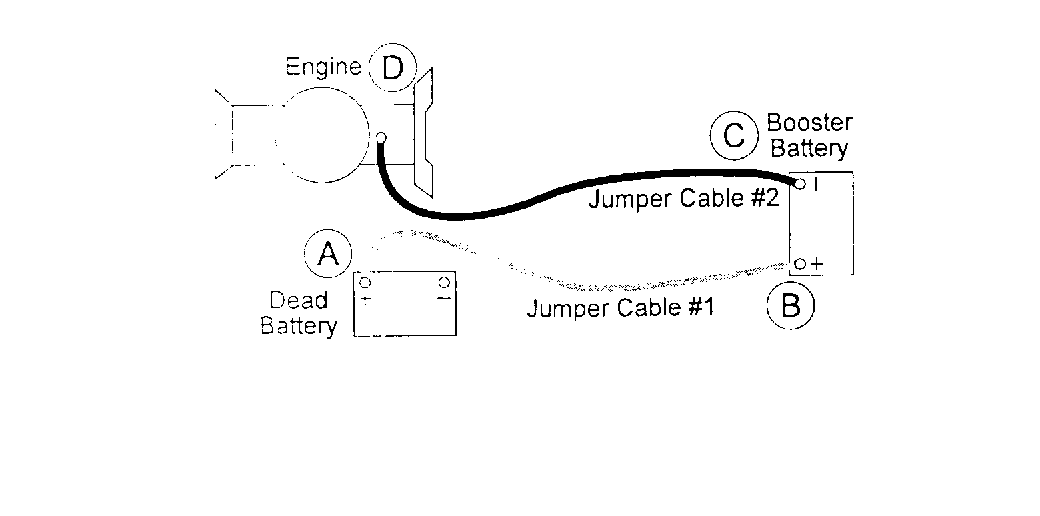 Before servicing or making adjustments to the machine, stop engine, set park brake, block wheels and remove key from ignition.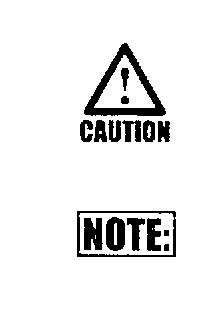 Follow all procedures and ONLY use parts prescribed by the manufacturer. Read the engine manual before maintenance.C = Check or Clean at specified intervals R = Replace at specified intervalsT = Torque tire nuts after the first 10 hours and every 200 hours there after (64 to 74 ft/lb (87-100 NM)§ Change oil and filter after first 5 hours.tt Gap .03 (.76 mm) Torque to 18-22 ft/lb (24-30 Nm)Clean more often under dusty conditions or when airborne debris is present, replace air cleaner parts, if very dirty.The suggested maintenance checklist is not offered as a replacement for the manufacturer’s engine manual but as a supplement. You must adhere to the guidelines established by the manufacturer for warranty coverage. In adverse conditions such as dirt, mud or extreme temperatures, maintenance should be more frequent.22C = Check or Clean at specified intervals R = Replace at specified intervalsT = Torque tire nuts after the first 10 hours and every 200 hours there after (64 to 74 ft/lb (87-100 NM)§ Change oil and filter after first 5 hours.tt Gap .03 (.76 mm) Torque to 18-22 ft/lb (24-30 Nm)Clean more often under dusty conditions or when airborne debris is present, replace air cleaner parts, if very dirty.Before servicing or making adjustments to the machine, stop engine, set park brake, block wheels and remove key from ignition.Follow all procedures and ONLY use parts prescribed by the manufacturer. Read the engine manual before maintenance.C = Check or Clean at specified intervals R = Replace at specified intervalsT = Torque (35 ft lb)S = Change oil and filter after first 5 hoursClean more often under dusty conditions or when airborne debris is present, replace air cleaner parts if very dirty.7530, 7575, 7580 & 7590 STORAGEWhen storing, remove the key from the key switch to avoid unauthorized persons from operating machine.Before storing, clean machine thoroughly.Check bolts and nuts, tighten as necessary.Make all repairs that are needed and remove any debris.Remove the battery, adjust the electrolyte level and recharge it. Store the battery in a dry, dark place.Store in a clean and dry area, but NOT near a stove, furnace or water heater which uses a pilot light or any device that can create a spark.Engines stored over 30 days need to be protected or drained of fuel to prevent gum from forming in a fuel system or on essential carburetor parts. Check the engine manual and follow the instructions for the storage of the engine.7555 STORAGEWhen storing, remove the key from the key switch to avoid unauthorized persons from operating machine.Before storing, clean machine thoroughly.Check bolts and nuts, tighten as necessary.Make all repairs that are needed and remove any debris.Check the batteries, disconnect the plug, adjust the electrolyte level and recharge it.Store in a clean and dry area, but NOT near a stove, furnace or water heater which uses a pilot light or any device that can create a spark.Electric vehicle batteries require CAREFUL maintenance to maximize their useful service life.PREVENTIVE MAINTENANCEBatteries must be recharged after each day’s use. See battery charging. Check the electrolyte level at least once a week.Inspect all wiring for breaks or deterioration of the insulation.Before charging batteries, inspect all terminals for frayed conductors and loose or damaged connectors.Before charging batteries, inspect all terminals to assure that they are both clean (corrosion free) and securely fastened to battery posts.Batteries should be checked frequently to be sure that they are in a good state of charge. Full charge for a new battery should yield a hydrometer reading of 1.260 – 1.280 specific gravity while an older battery may give a reading of 1.250 specific gravity and still be fully charged.When adding water, do not overfill. Overfilling will cause a loss of acid from the electrolyte. Use distilled water when adding water to batteries. We recommend that other water sources NOT be used since impurities can reduce the useful life of the batteries.To prevent unnecessary drag on the vehicle, which will result in poor performance and a higher amperage draw, inspect for improperly adjusted wheel bearings, dragging brakes, and under- inflated tires.In the “off season” the batteries should be FULLY CHARGED and stored in an unheated, covered area. Check the batteries during the “off season” at thirty-day intervals and recharge if a hydrometer shows a reading of less than 1.220 specific gravity.It is important to follow the following steps when charging batteries.Check that electrolyte covers the plates in ALL cells. Charging must be performed in a well ventilated area.Inspect the charger DC plug for loose, bent, arced or dirty contacts. Inspect the vehicle receptacle for loose wires or damage.Inspect plug fully into receptacle and check that the connection is tight.Be careful not to pull on the DC cord or place it in a position where it can be driven over or present a hazard to personnel working the area.Observe the ambient temperature in the charging area. A battery requires a longer charge time than normal when the ambient temperature falls below 60 degree F. The time required increases as the ambient temperature decreases.AC LINE VOLTAGEThe battery charger’s initial output is directly proportional to the input voltage. If a problem is encountered with several vehicles that indicates an insufficient initial start charge, it is suggested that the batteries be tested, and if found satisfactory, then the input AC voltage should be checked by the power company and their recommendations be followed. For additional information pertaining to the battery charger, see the “Battery Charger Section” in this manual.ADDING WATERThe electrolyte in the vehicle’s batteries is a solution of sulfuric acid and water. Some of the water portion of this solution evaporates or is lost in the charging cycle but the acid is retained. In the life of a battery, it is only necessary to replenish water and not the acid.In the life of an average battery, the water usage will be approximately 2-1/2 times the original electrolyte quantity, or approximately 16 quarts.DESCRIPTIONType of charger: Smithco model number 832-216-A for AGM Batteries or 832-216-W for wet cell batteries.The battery charger is semi-automatic and is designed specifically for charging electric vehicle batteries.The charger type is known as a ferroresonant. The term ferroresonant is applied to a charge that starts the charge at a relatively high rate of charge and continuously reduces the rate as the battery or batteries become nearer the full charge condition. When batteries are fully charged the charger will automatically shut off.If charger does not start charging after being plugged in then check these points.Connection maybe loose. Check all connections making sure they are clean and secure.Charge on batteries is too low. If the charge on the batteries is below 2 volts, they will need to be charged individually to bring the total charge of all batteries to a total of at least 15 volts. This should allow the charger to pickup and charge. Note: If (3) batteries have 5 volts of charge and (1) battery has 1 volt of charge then the charger may not charge.CHARGER INSTALLATIONEach charger requires an input of a dedicated 110 – 120 volt AC 60 cycle 15 Amp circuit.If the charger is operated in an outdoor location, rain and sun protection must be provided.The charging DC cord is equipped with a polarized connector which fits into a matching receptacle on the vehicle.The power AC cord is equipped with a standard three prong UL listed grounded type plug. Electrical outlet receptacles installed for use at the battery charging locations must be of the three prong grounded type (NEMA 15-5R), which will ground the charger to eliminate any electrical hazard.The Smithco Commercial Products Two-Year Limited WarrantySmithco, Inc. (Smithco) warrants your 2007 or newer Smithco Commercial Product (“Product”) purchased after January 1, 2007, to be free from defects in materials or workmanship for the period of time listed below. Where a warrantable condition exists, Smithco will repair the Product at no cost to you including diagnosis, labor (at the Smithco standard labor rate, subject to the Smithco flat rate schedule), and parts.Warranty Duration Is:Two years, 1500 operational hours* from the date of delivery to the original purchaser or three years from the date of original manufacturer of the product, whichever occurs first. (*Products equipped with hour meter).Products used in rental situations are covered for 90 days from date of delivery to original user/renter.Owner responsibilities:As the Product owner, you are responsible for required maintenance and adjustments stated in your Owner’s Manual. Failure to perform required maintenance and adjustments can be grounds for disallowing a warranty claim. You are particularly responsible to train all present and future operators of this product on the safe operation of this product at your location.Instructions for Obtaining Warranty Service:You are responsible for notifying the Authorized Smithco Products Distributor from whom you purchased the Product as soon as you believe a warrantable condition exists and not later than 30 days from discovery of the condition.If you need help locating an Authorized Smithco Distributor, or if you have questions regarding your warranty rights or responsibilities, you may contact us at:Smithco Product Support Department Highway SS @ Poplar St.Cameron, Wisconsin 54822Telephone: 715-458-4192	E-Mail: ProductSupport@Smithco.comMaintenance Parts:Parts scheduled for replacement as required maintenance (“Maintenance Parts”), are warranted for the period of time up to the scheduled replacement time for that part.Items/Conditions Not Covered:Not all product failures or malfunctions that occur during the warranty period are defects in materials or workmanship. The items/conditions listed below are not covered by this warranty. Product failures which result from the use of non-Smithco replacement parts, or from installation and use of add-on, modified, or unapproved accessories are not covered. Product failures which result from failure to perform required maintenance and/or adjustments are not covered.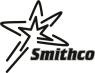 Product failures that result from operating the Product in an abusive, negligent or reckless manner are not covered. This warranty does not apply to parts subject to consumption through use, unless found to be defective. Examples of parts which are consumed, or used up during normal Product operation include, but are not limited to: blades, tines, teeth, scarifiers, rakes, plates, wear plates, castor wheels, tires, batteries, filters, belts, nozzles, etc. This warranty does not apply to failures caused by outside influence. Items considered to be outside influence include, but are not limited to, weather, storage practices, contamination, use of unapproved coolants, lubricants, additives, or chemicals, etc. This warranty does not apply to normal “wear and tear” items. Normal “Wear and Tear” includes, but is not limited to, damage to seats due to wear or abrasion, worn painted surfaces, scratched decals or windows, etc. Smithco may require the return of failed parts or components in order determine the validity of any warranty claim. Smithco will not be obligated to replace components of other manufacturers if inspection by the original component manufacturer indicates that failure was due to normal wear and tear, expected consumption through use or improper care or service.Other Legal Disclaimers:The above remedy for product defects through repair or replacement by an authorized Smithco distributor or dealer is the purchaser’s sole remedy for any defect. This warranty gives you specific legal rights, and you may also have other rights which vary from state to state.THERE ARE NO OTHER EXPRESS WARRANTIES OTHER THAN THOSE SET FORTH ABOVE. ALL IMPLIED WARRANTIES OF MERCHANTABLILITY AND FITNESS FOR USE ARE LIMITED TO THE DURATION OF THE LIMITED WARRANTIES CONTAINED HEREIN.Some States may not allow limitations on how long an implied warranty lasts, so the above limitation may not apply to you.THE SMITHCO COMPANY IS NOT LIABLE FOR INDIRECT, INCIDENTAL OR CONSEQUENTIAL DAMAGES IN CONNECTION WITH THE USE OF THE PRODUCT, INCLUDING ANY COST OR EXPENSE OF PROVIDING A SUBSTITIUTE PRODUCT OR SERVICE DURING PERIODS OF MALFUNCTION OR NON-USE.Some states may not allow the exclusion of indirect, incidental or consequential damages, so the above exclusion may not apply to you.Smithco neither assumes, nor authorizes any person to assume for it, any other liability in connection with the sale or use of this product.SMITHCO, INC. WANYE, PA 19087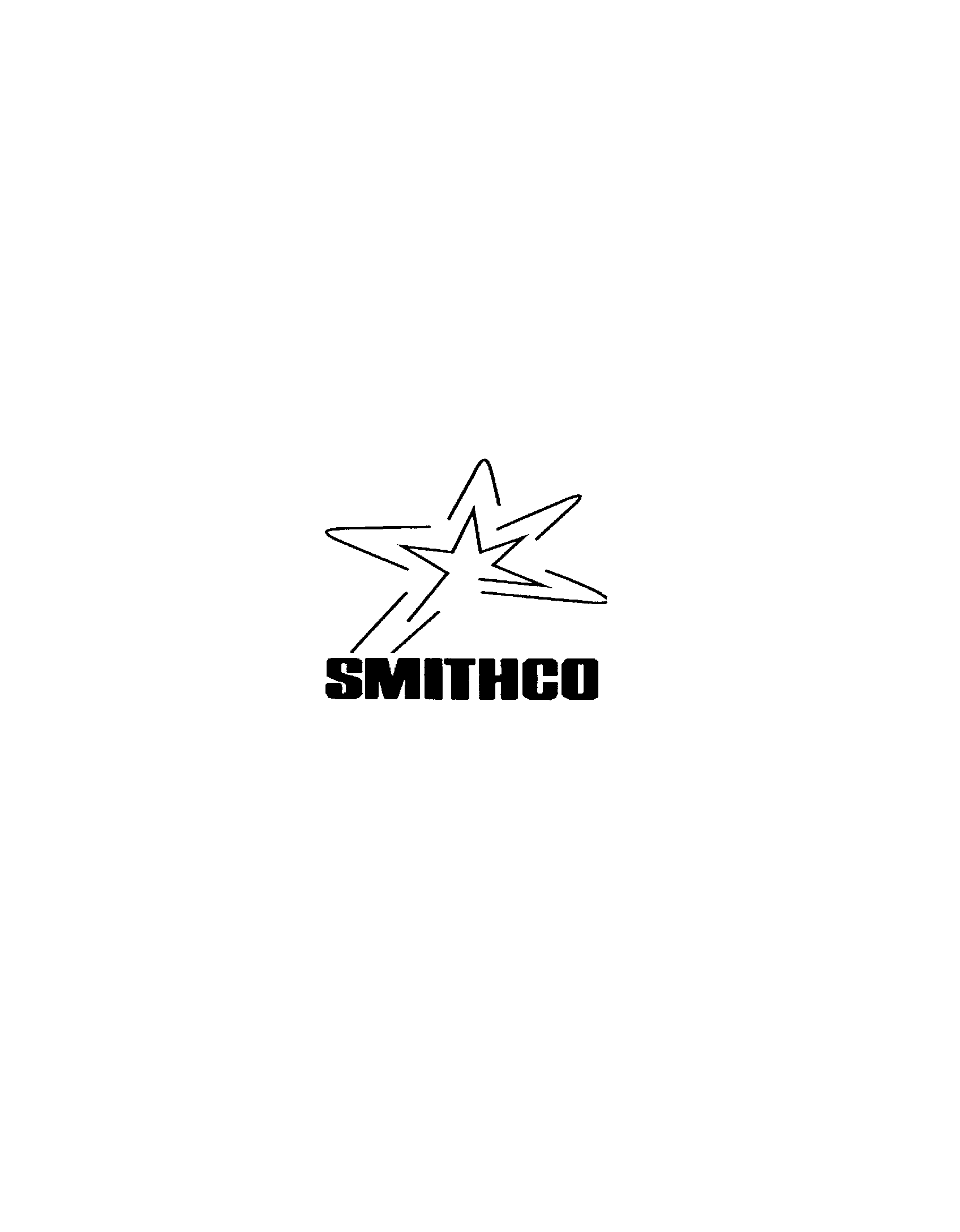 DailyAs Required100 Hours200 Hours250 Hours300 Hours400 HoursEvery 500 Hours/Yearly§ Engine OilCRRRRREngine for Leaks and Loose PartsCCCCCCAir Cleaner (Paper Element)CCCCCRtt Spark PlugsRCCRIdle SpeedCCHydraulic Oil 10W30CCCRCFuel LevelCCFuel FilterRRBattery Electrolyte LevelCCCCCClean Battery TerminalsCCLubricateCCCCCDailyAs Required100 Hours200 Hours250 Hours300 Hours400 HoursEvery 500 Hours/Yearly§ Engine OilEngine for Leaks and Loose PartsAir Cleaner (Paper Element)tt Spark PlugsIdle SpeedHydraulic Oil 10W30Fuel LevelFuel FilterBattery Electrolyte LevelClean Battery TerminalsLubricateDaily50 Hours100 Hours200 Hours250 Hours300 Hours400 HoursEvery 500 Hours/YearlyBearingsCChains and sprocketsCAll hydraulic fittings and hosesCTAll nuts and boltsCAll oil filtersCRAll control cablesCCheck trailerC